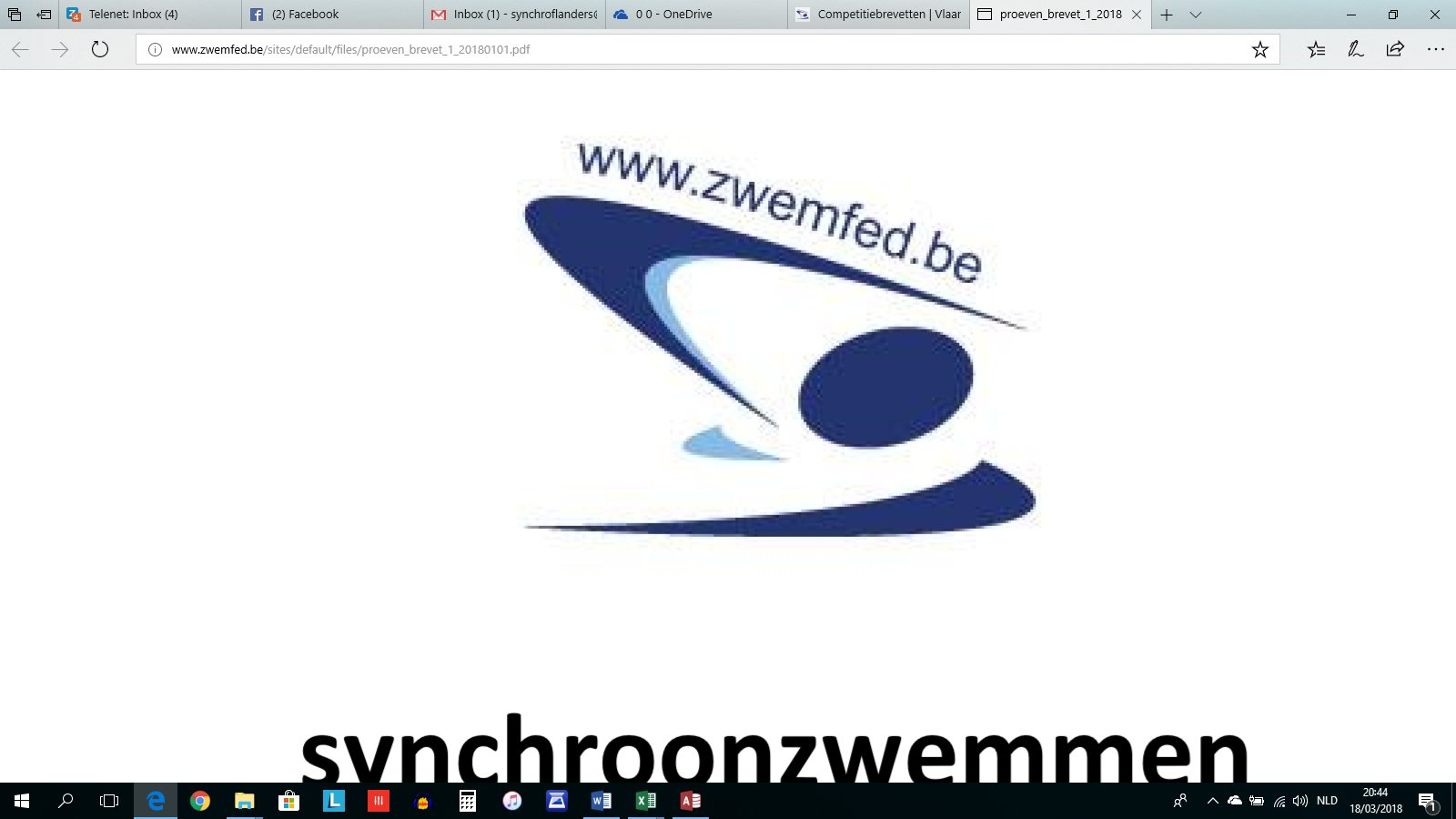 Wedstrijd :                                                          Plaats :			    Datum : KLACHTENFORMULIERCLUB :Clubverantwoordelijke :Formulering klacht : Dit formulier is om    ……..    uur ontvangen door de hoofdscheidsrechter. Naam & Handtekening clubverantwoordelijke :Naam & Handtekening hoofdscheidsrechter :Om geldig te zijn moet dit formulier ten laatste 30 minuten na de bekendmaking van het eindresultaat aan de hoofdscheidsrechter afgegeven worden.